MODELO DE RELATÓRIO A3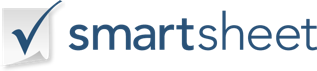 TÍTULO / TEMAO que estamos tentando fazer?O que estamos tentando fazer?O que estamos tentando fazer?O que estamos tentando fazer?O que estamos tentando fazer?AUDITORAUDITORDATAAPROVADO PORDATADATAFUNDOQue problema estamos tentando resolver e por que estamos lidando com o problema?Que problema estamos tentando resolver e por que estamos lidando com o problema?Que problema estamos tentando resolver e por que estamos lidando com o problema?Que problema estamos tentando resolver e por que estamos lidando com o problema?Que problema estamos tentando resolver e por que estamos lidando com o problema?CONDIÇÃO ATUALEsclareça o problema. Descreva o que há de errado usando fatos, datas, números, medidas e representação visual.Esclareça o problema. Descreva o que há de errado usando fatos, datas, números, medidas e representação visual.Esclareça o problema. Descreva o que há de errado usando fatos, datas, números, medidas e representação visual.Esclareça o problema. Descreva o que há de errado usando fatos, datas, números, medidas e representação visual.Esclareça o problema. Descreva o que há de errado usando fatos, datas, números, medidas e representação visual.ANÁLISE DE CAUSAListe os problemas e defina a causa principal.Liste os problemas e defina a causa principal.Liste os problemas e defina a causa principal.Liste os problemas e defina a causa principal.Liste os problemas e defina a causa principal.CONDIÇÃO DE DESTINOListe as contramedidas propostas. Defina alvos mensuráveis (qty., hora, etc.). Diagrama o novo processo proposto.Liste as contramedidas propostas. Defina alvos mensuráveis (qty., hora, etc.). Diagrama o novo processo proposto.Liste as contramedidas propostas. Defina alvos mensuráveis (qty., hora, etc.). Diagrama o novo processo proposto.Liste as contramedidas propostas. Defina alvos mensuráveis (qty., hora, etc.). Diagrama o novo processo proposto.Liste as contramedidas propostas. Defina alvos mensuráveis (qty., hora, etc.). Diagrama o novo processo proposto.PLANO DE IMPLEMENTAÇÃOFaça um cronograma, incluindo quem, o que, quando, onde e como.Faça um cronograma, incluindo quem, o que, quando, onde e como.Faça um cronograma, incluindo quem, o que, quando, onde e como.Faça um cronograma, incluindo quem, o que, quando, onde e como.Faça um cronograma, incluindo quem, o que, quando, onde e como.| de acompanhamento PLANOListe todos os problemas e problemas restantes previstos. Defina o plano para medir os efeitos, incluindo como e quando.Liste todos os problemas e problemas restantes previstos. Defina o plano para medir os efeitos, incluindo como e quando.Liste todos os problemas e problemas restantes previstos. Defina o plano para medir os efeitos, incluindo como e quando.Liste todos os problemas e problemas restantes previstos. Defina o plano para medir os efeitos, incluindo como e quando.Liste todos os problemas e problemas restantes previstos. Defina o plano para medir os efeitos, incluindo como e quando.| de acompanhamento RESULTADOS REAIS| de acompanhamento RESULTADOS REAISCompare os resultados com as previsões.Compare os resultados com as previsões.Compare os resultados com as previsões.Compare os resultados com as previsões.